SPECYFIKACJA PRODUKTUSłupy klatki pionowe: 12 słupów 2,7m; 4 słupy 3,7m; 8 poprzeczek 1,8m;Drążki: - 2x 1,8m; - 2x metalowy drążek montowany do poprzeczki konstrukcji, długość 1,8m; - 2x podwójny drążek 1,8m; - 1x drążek 1,1m;Drabinki:- 3 poziome drabinki wewnątrz konstrukcji łączące dwa boki klatki;- 1 pionowa drabinka w skrajnej części konstrukcji;- 3 drabinki wychodzące w górę, na zewnątrz klatki z czterema drążkami;2x uchwyt do pompek szwedzkich dipów, montowany do konstrukcji;2x Uchwyt do zamocowania liny, montowany do konstrukcji;1x ramie do zamocowania liny;2x komplet uchwytów do treningu ze sztangą, mocowane do konstrukcji;2x ramiona asekuracyjne dbające o bezpieczeństwo podczas treningu ze sztangą;Liny:- jutowa lina długość 5m, średnica 40mm;- bawełniana lina długość 5m, średnica 50mm;Drewniane kółka gimnastyczne średnica 28mm;Metalowy młot treningowy 12 kg.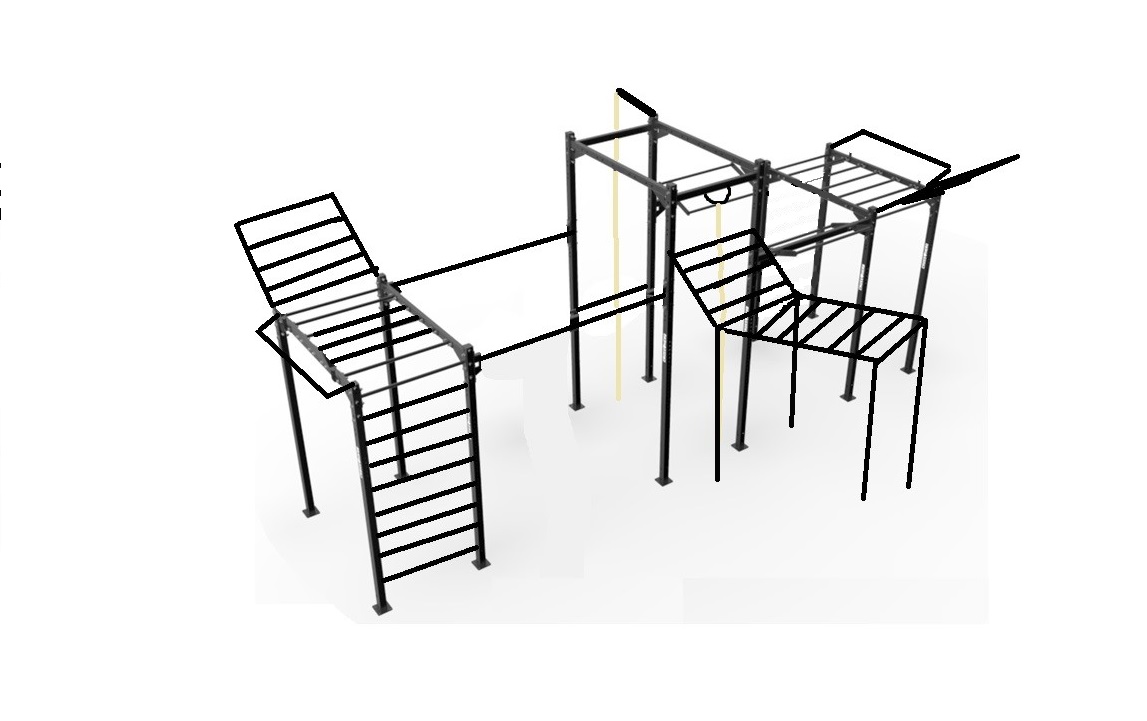 